U.E. COLEGIO EDUCATIVO MONTALBÁNINSCRITO EN EL M.P.P.E.  # S2243D0103URB. MONTALBAN II TRANSV. 41TELEFONO: 0212-443-9621CARACAS. -CRONOGRAMA DE ACTIVIDADES DE EDUCACIÓN INICIAL Y PRIMARIA I MOMENTO Año escolar 2020-2021                                              Coordinadora de Educación Inicial y Primaria.Directora.FechasActividades16-09-20Inicio del I momento (Actividades académicas).16-09-20 al 21-09-20Publicación de planificación en Eduweb.21-09-20 al 25-09-20Reforzamiento de comprensión lectora, operaciones básicas, lógicas, entre otros aspectos 25-09-20Natalicio Luisa Cáceres de Arismendi.   28-09-20Inicio con el contenido del I momento1-10-20Día Del Hábitat. 5-10-20Natalicio de Teresa de la Parra.6-10-20Día internacional del agua.9-10-20Entrega de Proyecto (Vía correo electrónico)12-10-20Día de la Resistencia Indígena.15-10-20Muerte de Andrés Bello.19-10-20Entrega vía Eduweb de las evaluaciones realizadas hasta la fecha (Fecha máxima)24-10-20Día de las Naciones Unidas.28-10-20Natalicio de Simón Rodríguez.16-11-20Entrega vía Eduweb de las evaluaciones realizadas hasta la fecha (Fecha máxima)18-11-20Día de la Alimentación. / Día de la CHINITA / GAITA PATRIMONIO CULTURAL21-11-20Convención Internacional de los Derechos del Niño.    24-11-20Día internacional de la eliminación de la violencia contra la mujer10-12-20Culminación Actividades Evaluativas. (Fecha máxima)14-12-20ENVIO DE NOTAS AL DEPARTAMENTO DE EVALUACION Y CONTROL DE ESTUDIOS.15-12-20Consejo Pedagógico virtual todos los niveles. 9:00 am.16-12-20Publicación de Boletines I Momento. Educación INICIAL y PRIMARIA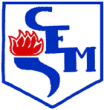 